1998 Cessna 182S Skylane	N7371 Ser#18280212427 Hours Total TimeAvionics:	KX 155A Nav/Com with Glide SlopeKX 155A Nav/ComKI 209A VOR/LOC/GS Indicator with GPS InterfaceKI 208 VOR/LOC IndicatorKMA 26 Audio Panel/Marker Beacon/4 Position, Voice Activated IntercomKT 76C Mode C TransponderAvionics Cooling Fan KLN 89B GPS - IFRMD 41-228 GPS-NAV Selector/Annunciator KR 87 ADF SystemKAP 140 Two Axis Autopilot with Electric TrimDavtron ClockExterior:	Matterhorn White with Blue, Red and Gray Stripes	Interior:	Marquis Fabric Seats, Burgundy/Gray	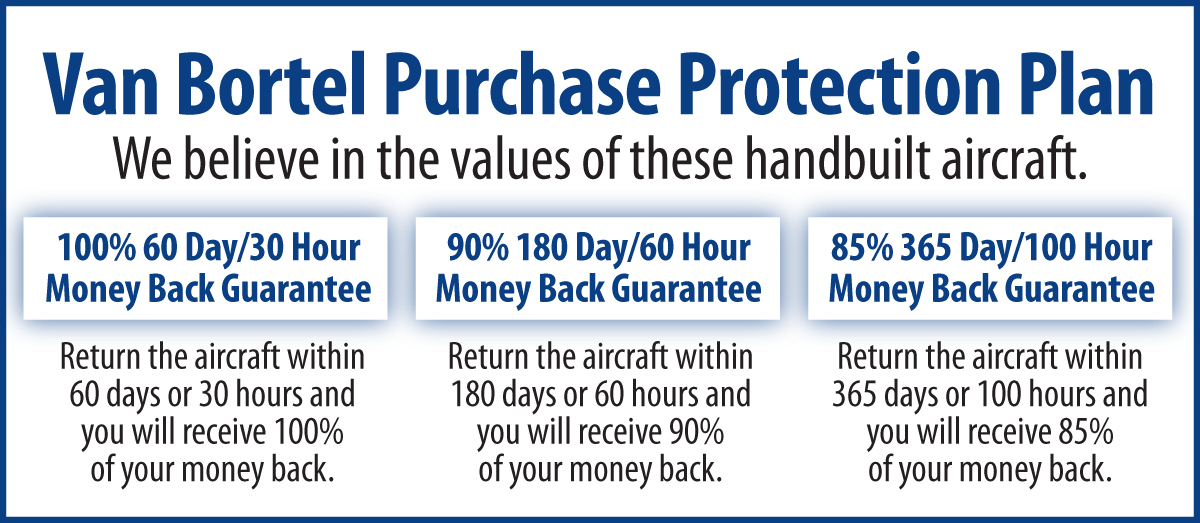 We fly the aircraft to your ramp for inspection by you and your mechanic at no cost or obligation to you.All Specifications Subject To Verification Upon InspectionTrades Welcome  •  No Damage History  •  Always Hangared  •  No Corrosion